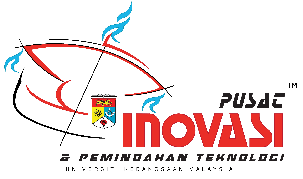 PUSAT INOVASI & PEMINDAHAN TEKNOLOGI (INOVASI@UKMTM)PUSAT INOVASI & PEMINDAHAN TEKNOLOGI (INOVASI@UKMTM)PUSAT INOVASI & PEMINDAHAN TEKNOLOGI (INOVASI@UKMTM)Untuk Kegunaan Urus Setia (For Secretariat Use)Untuk Kegunaan Urus Setia (For Secretariat Use)Untuk Kegunaan Urus Setia (For Secretariat Use)PUSAT INOVASI & PEMINDAHAN TEKNOLOGI (INOVASI@UKMTM)PUSAT INOVASI & PEMINDAHAN TEKNOLOGI (INOVASI@UKMTM)PUSAT INOVASI & PEMINDAHAN TEKNOLOGI (INOVASI@UKMTM)Kod Rujukan        	      (Reference Code:)PUSAT INOVASI & PEMINDAHAN TEKNOLOGI (INOVASI@UKMTM)PUSAT INOVASI & PEMINDAHAN TEKNOLOGI (INOVASI@UKMTM)PUSAT INOVASI & PEMINDAHAN TEKNOLOGI (INOVASI@UKMTM)Tarikh Terima               (Received Date:)BORANG PERMOHONAN GERAN LAB2MARKET Lab2Market Grant Application Form UNIVERSITI KEBANGSAAN MALAYSIA (UKM)BORANG PERMOHONAN GERAN LAB2MARKET Lab2Market Grant Application Form UNIVERSITI KEBANGSAAN MALAYSIA (UKM)BORANG PERMOHONAN GERAN LAB2MARKET Lab2Market Grant Application Form UNIVERSITI KEBANGSAAN MALAYSIA (UKM)BORANG PERMOHONAN GERAN LAB2MARKET Lab2Market Grant Application Form UNIVERSITI KEBANGSAAN MALAYSIA (UKM)BORANG PERMOHONAN GERAN LAB2MARKET Lab2Market Grant Application Form UNIVERSITI KEBANGSAAN MALAYSIA (UKM)BORANG PERMOHONAN GERAN LAB2MARKET Lab2Market Grant Application Form UNIVERSITI KEBANGSAAN MALAYSIA (UKM)SENARAI SEMAK (Checklist)SENARAI SEMAK (Checklist)SENARAI SEMAK (Checklist)SENARAI SEMAK (Checklist)SENARAI SEMAK (Checklist)SENARAI SEMAK (Checklist)Untuk Kegunaan Urus Setia (For Secretariat Use):Untuk Kegunaan Urus Setia (For Secretariat Use):Untuk Kegunaan Urus Setia (For Secretariat Use):Untuk Kegunaan Urus Setia (For Secretariat Use):Untuk Kegunaan Urus Setia (For Secretariat Use):Disemak Oleh/ (Checked By):* Borang yang tidak lengkap akan dikembalikan semula        (Incomplete form will be returned)Status: * Borang yang tidak lengkap akan dikembalikan semula        (Incomplete form will be returned)Status: ATAJUK PROJEK (Title of Project)TAJUK PROJEK (Title of Project)TAJUK PROJEK (Title of Project)TAJUK PROJEK (Title of Project)TAJUK PROJEK (Title of Project)BMAKLUMAT PEMOHON (Details of Applicant)MAKLUMAT PEMOHON (Details of Applicant)MAKLUMAT PEMOHON (Details of Applicant)MAKLUMAT PEMOHON (Details of Applicant)MAKLUMAT PEMOHON (Details of Applicant)CMAKLUMAT KOLABORATOR (Details of Collaborator)MAKLUMAT KOLABORATOR (Details of Collaborator)MAKLUMAT KOLABORATOR (Details of Collaborator)MAKLUMAT KOLABORATOR (Details of Collaborator)MAKLUMAT KOLABORATOR (Details of Collaborator)Sila lampirkan surat hasrat yang ditandatangani oleh Pihak Pengurusan SyarikatPlease attach a letter of intent signed by Company’s top management.Sila lampirkan surat hasrat yang ditandatangani oleh Pihak Pengurusan SyarikatPlease attach a letter of intent signed by Company’s top management.Sila lampirkan surat hasrat yang ditandatangani oleh Pihak Pengurusan SyarikatPlease attach a letter of intent signed by Company’s top management.Sila lampirkan surat hasrat yang ditandatangani oleh Pihak Pengurusan SyarikatPlease attach a letter of intent signed by Company’s top management.Sila lampirkan surat hasrat yang ditandatangani oleh Pihak Pengurusan SyarikatPlease attach a letter of intent signed by Company’s top management.DHak Harta Intelek (Intellectual Property Right)Hak Harta Intelek (Intellectual Property Right)Hak Harta Intelek (Intellectual Property Right)Hak Harta Intelek (Intellectual Property Right)Hak Harta Intelek (Intellectual Property Right)Sila senaraikan harta intelek (IP) yang digunakan  (sila tandakan (√) ) Please list the Intellectual Property (IP) used (please tick (√))Sila senaraikan harta intelek (IP) yang digunakan  (sila tandakan (√) ) Please list the Intellectual Property (IP) used (please tick (√))Sila senaraikan harta intelek (IP) yang digunakan  (sila tandakan (√) ) Please list the Intellectual Property (IP) used (please tick (√))Sila senaraikan harta intelek (IP) yang digunakan  (sila tandakan (√) ) Please list the Intellectual Property (IP) used (please tick (√))Sila senaraikan harta intelek (IP) yang digunakan  (sila tandakan (√) ) Please list the Intellectual Property (IP) used (please tick (√))Status Perekacipta: Perekacipta utama / Perekacipta bersama / Tidak berkaitanJika tidak berkaitan, mohon rujuk INOVASI@UKMTM untuk bantuan selanjutnya.Status of Inventor: Main inventor / Co-inventor / Not relatedIf not related, please refer to INOVASI@UKMTM for further assistance.Status Perekacipta: Perekacipta utama / Perekacipta bersama / Tidak berkaitanJika tidak berkaitan, mohon rujuk INOVASI@UKMTM untuk bantuan selanjutnya.Status of Inventor: Main inventor / Co-inventor / Not relatedIf not related, please refer to INOVASI@UKMTM for further assistance.Status Perekacipta: Perekacipta utama / Perekacipta bersama / Tidak berkaitanJika tidak berkaitan, mohon rujuk INOVASI@UKMTM untuk bantuan selanjutnya.Status of Inventor: Main inventor / Co-inventor / Not relatedIf not related, please refer to INOVASI@UKMTM for further assistance.Status Perekacipta: Perekacipta utama / Perekacipta bersama / Tidak berkaitanJika tidak berkaitan, mohon rujuk INOVASI@UKMTM untuk bantuan selanjutnya.Status of Inventor: Main inventor / Co-inventor / Not relatedIf not related, please refer to INOVASI@UKMTM for further assistance.Status Perekacipta: Perekacipta utama / Perekacipta bersama / Tidak berkaitanJika tidak berkaitan, mohon rujuk INOVASI@UKMTM untuk bantuan selanjutnya.Status of Inventor: Main inventor / Co-inventor / Not relatedIf not related, please refer to INOVASI@UKMTM for further assistance.EMAKLUMAT PROJEK (Details of Project)MAKLUMAT PROJEK (Details of Project)MAKLUMAT PROJEK (Details of Project)MAKLUMAT PROJEK (Details of Project)MAKLUMAT PROJEK (Details of Project)Ringkasan Eksekutif Projek (Executive Summary of Project)Ringkasan Eksekutif Projek (Executive Summary of Project)Ringkasan Eksekutif Projek (Executive Summary of Project)Ringkasan Eksekutif Projek (Executive Summary of Project)Ringkasan Eksekutif Projek (Executive Summary of Project)Masalah atau keperluan yang boleh diselesaikan oleh produk/teknologi (Problems or needs that can be solved by the product / technology)Masalah atau keperluan yang boleh diselesaikan oleh produk/teknologi (Problems or needs that can be solved by the product / technology)Masalah atau keperluan yang boleh diselesaikan oleh produk/teknologi (Problems or needs that can be solved by the product / technology)Masalah atau keperluan yang boleh diselesaikan oleh produk/teknologi (Problems or needs that can be solved by the product / technology)Masalah atau keperluan yang boleh diselesaikan oleh produk/teknologi (Problems or needs that can be solved by the product / technology)Teknologi yang akan digunakan & status pembangunan semasa (The technology to be used & current status of development)Teknologi yang akan digunakan & status pembangunan semasa (The technology to be used & current status of development)Teknologi yang akan digunakan & status pembangunan semasa (The technology to be used & current status of development)Teknologi yang akan digunakan & status pembangunan semasa (The technology to be used & current status of development)Teknologi yang akan digunakan & status pembangunan semasa (The technology to be used & current status of development)Keunikan teknologi & potensi pasaran (value proposition & market potential):         Nota: Sila rujuk Analisis Pasaran Frost&Sullivan di ww2.frost.com          Note: Please refer to Frost&Sullivan Market Analysis at ww2.frost.comKeunikan teknologi & potensi pasaran (value proposition & market potential):         Nota: Sila rujuk Analisis Pasaran Frost&Sullivan di ww2.frost.com          Note: Please refer to Frost&Sullivan Market Analysis at ww2.frost.comKeunikan teknologi & potensi pasaran (value proposition & market potential):         Nota: Sila rujuk Analisis Pasaran Frost&Sullivan di ww2.frost.com          Note: Please refer to Frost&Sullivan Market Analysis at ww2.frost.comKeunikan teknologi & potensi pasaran (value proposition & market potential):         Nota: Sila rujuk Analisis Pasaran Frost&Sullivan di ww2.frost.com          Note: Please refer to Frost&Sullivan Market Analysis at ww2.frost.comKeunikan teknologi & potensi pasaran (value proposition & market potential):         Nota: Sila rujuk Analisis Pasaran Frost&Sullivan di ww2.frost.com          Note: Please refer to Frost&Sullivan Market Analysis at ww2.frost.comAnalisis persaingan & strategi pasaran (Competitors analysis & marketing strategy):Analisis persaingan & strategi pasaran (Competitors analysis & marketing strategy):Analisis persaingan & strategi pasaran (Competitors analysis & marketing strategy):Analisis persaingan & strategi pasaran (Competitors analysis & marketing strategy):Analisis persaingan & strategi pasaran (Competitors analysis & marketing strategy):Tempoh Projek (Project Duration)Tempoh Projek (Project Duration)Tempoh Projek (Project Duration)Tempoh Projek (Project Duration)Tempoh Projek (Project Duration)Pencapaian Jejak Kunci (Milestones)*Sila senaraikan pencapaian jejak kunci utama; kebiasaannya 5-8; di dalam jadual di atas. Aktiviti yang dinyatakan perlu meliputi skop projek. (*List the major milestones of the project; typically, 5-8; in the table above. The activities should collectively cover the scope of the project.)*Agihan peruntukan bergantung kepada pencapaian jejak kunci (*Disbursement depend on the milestone achievement)Pencapaian Jejak Kunci (Milestones)*Sila senaraikan pencapaian jejak kunci utama; kebiasaannya 5-8; di dalam jadual di atas. Aktiviti yang dinyatakan perlu meliputi skop projek. (*List the major milestones of the project; typically, 5-8; in the table above. The activities should collectively cover the scope of the project.)*Agihan peruntukan bergantung kepada pencapaian jejak kunci (*Disbursement depend on the milestone achievement)Pencapaian Jejak Kunci (Milestones)*Sila senaraikan pencapaian jejak kunci utama; kebiasaannya 5-8; di dalam jadual di atas. Aktiviti yang dinyatakan perlu meliputi skop projek. (*List the major milestones of the project; typically, 5-8; in the table above. The activities should collectively cover the scope of the project.)*Agihan peruntukan bergantung kepada pencapaian jejak kunci (*Disbursement depend on the milestone achievement)Pencapaian Jejak Kunci (Milestones)*Sila senaraikan pencapaian jejak kunci utama; kebiasaannya 5-8; di dalam jadual di atas. Aktiviti yang dinyatakan perlu meliputi skop projek. (*List the major milestones of the project; typically, 5-8; in the table above. The activities should collectively cover the scope of the project.)*Agihan peruntukan bergantung kepada pencapaian jejak kunci (*Disbursement depend on the milestone achievement)Pencapaian Jejak Kunci (Milestones)*Sila senaraikan pencapaian jejak kunci utama; kebiasaannya 5-8; di dalam jadual di atas. Aktiviti yang dinyatakan perlu meliputi skop projek. (*List the major milestones of the project; typically, 5-8; in the table above. The activities should collectively cover the scope of the project.)*Agihan peruntukan bergantung kepada pencapaian jejak kunci (*Disbursement depend on the milestone achievement)Carta gantt projek – Sila lampirkan (Project Gantt Chart - Please attach)Carta gantt projek – Sila lampirkan (Project Gantt Chart - Please attach)Carta gantt projek – Sila lampirkan (Project Gantt Chart - Please attach)Carta gantt projek – Sila lampirkan (Project Gantt Chart - Please attach)Carta gantt projek – Sila lampirkan (Project Gantt Chart - Please attach)Jangkaan Output (Expected outputs):Jangkaan Output (Expected outputs):Jangkaan Output (Expected outputs):Jangkaan Output (Expected outputs):Jangkaan Output (Expected outputs):FBELANJAWAN (Budget)BELANJAWAN (Budget)BELANJAWAN (Budget)BELANJAWAN (Budget)Perbelanjaan (Expenses)Kos (RM)Cost (RM)Jumlah (RM)Total (RM)No. Carta Perbatuan (Milestone No.)F(i)Vot 11000 - Upah dan Elaun (Wages and allowance):  Bayaran kakitangan kontrak (Salary for Contract Staff)Vot 11000 - Upah dan Elaun (Wages and allowance):  Bayaran kakitangan kontrak (Salary for Contract Staff)Vot 11000 - Upah dan Elaun (Wages and allowance):  Bayaran kakitangan kontrak (Salary for Contract Staff)Vot 11000 - Upah dan Elaun (Wages and allowance):  Bayaran kakitangan kontrak (Salary for Contract Staff)F(ii)Vot 21000 - Perjalanan dan Pengangkutan (Travel and  Transport): Pengujian pasaran sahaja (For market testing only):  Tidak melebihi 15% daripada jumlah geran (Not exceed 15% of total grant)Vot 21000 - Perjalanan dan Pengangkutan (Travel and  Transport): Pengujian pasaran sahaja (For market testing only):  Tidak melebihi 15% daripada jumlah geran (Not exceed 15% of total grant)Vot 21000 - Perjalanan dan Pengangkutan (Travel and  Transport): Pengujian pasaran sahaja (For market testing only):  Tidak melebihi 15% daripada jumlah geran (Not exceed 15% of total grant)Vot 21000 - Perjalanan dan Pengangkutan (Travel and  Transport): Pengujian pasaran sahaja (For market testing only):  Tidak melebihi 15% daripada jumlah geran (Not exceed 15% of total grant)F(iii)Vot 24000 – Sewaan (Rental): Jika berkaitan (if relevant)Vot 24000 – Sewaan (Rental): Jika berkaitan (if relevant)Vot 24000 – Sewaan (Rental): Jika berkaitan (if relevant)Vot 24000 – Sewaan (Rental): Jika berkaitan (if relevant)F(iv)Vot 27000 - Bekalan dan Bahan (Materials and Supplies): Minimum Viable Product (MVP)Vot 27000 - Bekalan dan Bahan (Materials and Supplies): Minimum Viable Product (MVP)Vot 27000 - Bekalan dan Bahan (Materials and Supplies): Minimum Viable Product (MVP)Vot 27000 - Bekalan dan Bahan (Materials and Supplies): Minimum Viable Product (MVP)F(v)Vot 28000 - Baik Pulih Kecil dan Ubahsuai (Small Repairs and Modifications) - Jika berkaitan (if applicable)Vot 28000 - Baik Pulih Kecil dan Ubahsuai (Small Repairs and Modifications) - Jika berkaitan (if applicable)Vot 28000 - Baik Pulih Kecil dan Ubahsuai (Small Repairs and Modifications) - Jika berkaitan (if applicable)Vot 28000 - Baik Pulih Kecil dan Ubahsuai (Small Repairs and Modifications) - Jika berkaitan (if applicable)F(vi)Vot 29000 - Perkhidmatan Iktisas (Professional Fee): Bayaran profesional (Payment to Professional)Vot 29000 - Perkhidmatan Iktisas (Professional Fee): Bayaran profesional (Payment to Professional)Vot 29000 - Perkhidmatan Iktisas (Professional Fee): Bayaran profesional (Payment to Professional)Vot 29000 - Perkhidmatan Iktisas (Professional Fee): Bayaran profesional (Payment to Professional)F(v)Vot 35000 - Peralatan dan Aksesori (Equipment and Accessories):Tidak melebihi 40% daripada jumlah geran (Not exceed 40% of total grant)Vot 35000 - Peralatan dan Aksesori (Equipment and Accessories):Tidak melebihi 40% daripada jumlah geran (Not exceed 40% of total grant)Vot 35000 - Peralatan dan Aksesori (Equipment and Accessories):Tidak melebihi 40% daripada jumlah geran (Not exceed 40% of total grant)Vot 35000 - Peralatan dan Aksesori (Equipment and Accessories):Tidak melebihi 40% daripada jumlah geran (Not exceed 40% of total grant)JUMLAH KESELURUHAN (RM) (Total- RM) GPERAKUAN PEMOHON (Declaration By The Applicant)Kami memahami dan mengaku bahawa:We understand and declare that:Kami telah membaca, memahami dan bersetuju untuk mematuhi Garis Panduan Geran Lab2Market; danWe have read, understood and agreed to abide by the Lab2Market Grant Guidelines; andKami menjamin bahawa semua maklumat, data dan dokumen dalam permohonan ini adalah benar serta semua maklumat lain dalam penulisan yang telah diberikan oleh Pemohon kepada INOVASI@UKMTM dalam urusan permohonan, persembahan dan rundingan, apabila diberikan, benar, lengkap dan tepat dalam semua segi yang ketara DAN BAHAWASANYA Pemohon sedar sebarang fakta atau perkara, selepas membuat siasatan yang teliti, tidak didedahkan secara bertulis kepada INOVASI@UKMTM yang menyebabkan sebarang maklumat yang tidak benar, tidak tepat atau mengelirukan akan menjejaskan kesanggupan INOVASI@UKMTM untuk memproses permohonan ini.We warrant that all information, data and documents in this application are true and correct and all other information in writing which has been given by the Applicant to INOVASI@UKMTM in the course of this application, presentation and negotiations was , when given, true, complete and accurate in all material respect AND THAT the Applicant is not aware of any fact or matter and after making due and careful enquiries, not disclose in writing to INOVASI@UKMTM which renders any such information untrue, inaccurate or misleading or the disclosure of which might affect the willingness of INOVASI@UKMTM to process the application for consideration of the grant scheme.